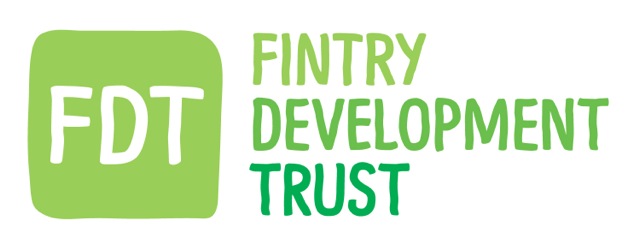 DATE:    27.2.19                      LOCATION:  HQ	                        TIME:7.00pmInformation to be minuted: Objections to be recorded:Date of Next Meeting:DIRECTORS & STAFFPresentApologiesDavid Howell (Chair)YGordon Cowtan (Treasurer)YLuke EmertonYHugh EdmondYIain FrazerYChris RobinsonYAnne HislopYMatthew Black (Sen. Energy Advisor, Project manager)YKayt Howell (Manager)YGuest.Agenda Item No.Summary DiscussionDecisionAction.1.Welcome to LukeThe Board welcomed Luke Emerton to the Board2.Approval of AGM minutesDetails of some content were checked, referenced and discussed by the Board.Board approved the minutes for publication to websiteKH GC3.Financial UpdateGC took the board through the latest financial summary circulated earlier to the Board. RHI payments are expected but further funds to be transferred from FDT to FCEBoard agreed the transfer of funds to bridge the gap in FCE account.GC DH4.FALCKUpdate on negotiations with Falck Renewables – in particular agreement of the current offer to reduce the interest on the outstanding loan.Invitation for GC to attend event in Bilbao funded by FALCKDiscussion on the decommissioning plans and potential involvement for FDT.Board agreed to proceed with interest reduction.Board agreed trip for GC to represent FDT at event.GC to discuss with Chris Morris at next weeks meeting GC GC5.DunmoreMB gave the Board a report on the current project status.Funders are requiring a considerable amount of additional and supporting information which is difficult given MB’s part time hours.Locogen & Kenza are doing the planning application for the Pumping station, Heat exchanger and Well head. Work potentially starting early summer.To keep residents informed.Hold meeting when all the last boxes have been ticked and all project details are confirmed.Residents should have a clear and defined list of who to contact for specific enquiries.MB GC 6.BalgairMB discussed the potential for an improved maintenance package and the discussions with Locogen and Doug Frater. Board discussed the information being provided to Burness re the design of the system.Board discussed the significant increase in Biomass fuel costs MB and GC meeting with Doug Frater next weekMB to look into the feasibility study for additional information.MB GC7. Member’s communication.Board discussed recent email communication from an FDT member.Response was discussed.Board agreed email reply to be prepared.KH Board8.FREE directorsBoard discussed directorship of FREE.CR was asked to take position as directorCR agreed to accept directorship on FREEGC CR KH9. Directors trainingReminder of training being provided by the Development Trust association as an important update for our BoardAll directors attending on 27.03.19Board KH